Welcome, Doncaster Secondary CollegeManagement>International Education >Sister School Partnerships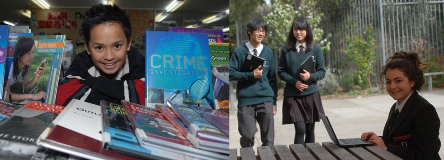  123 Church Road ,  Doncaster ,  Melbourne 3108 ,  Victoria ,  Australia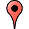 w:  http://www.doncastersc.vic.edu.au/|ph:  +61   03   98484677Key Contacts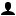 Mrs Eva McMaster
PrincipalE: mcmaster.eva.e@edumail.vic.gov.au
P: +61   03   98484677Mrs Jeff Pavlou
Assistant PrincipalE: pavlou.jeff.j@edumail.vic.gov.au
P: +61 03 98484677About my SchoolPrimary language used in school:EnglishForeign languages taught in school:Chinese, Mandarin; French; ItalianSchool type:Secondary (Years 7-12) ,    GovernmentIs mixed or single-sex:MixedNumber of students:1001-2000Specialisation:Foreign Languages; Music; SportSpecial needs support:Yes, some of our students have special needsCollaboration OptionsProject Preference:Sister School Partnership and Project CollaborationPartnership Country:ChinaPartnership Outcome:We aim to form a sister school relationship to develop students to become responsible local and global citizens. The sister school relationship would also provide an excellent opportunity for personalised communication between students leading to a greater understanding of the importance of learning languages. The program would form a strong basis for the development of intercultural understanding and communication since students of our college are growing up in an area that has and will continue to have increasing Chinese population. The program would also support the achievement of Asia literacy for every young student involved in travel to China as well as for those students who host Chinese students during their visits to our school. The expectation is that there would be opportunities for a small of group students and teachers from our school and from our sister school to visit each other biannually.Preferred Partnership Activities:Class to class email; Student visits; Teacher visitsType of collaboration:Preferred year level:Year 2 (7 years old); Year 3 (7 years old); Year 4 (9 years old); Year 5 (10 years old); Year 6 (11 years old)); Year 7 (12 years old); Year 8 (13 years old)Preferred project length:Up to a yearPreferred starting date:1 / 1 / 2,017Project Outcome:Preferred contact method:EmailPreferred Project Activities:Class to class email; School blog; Social media; Student visits; Teacher visitsProfile Active / InactiveActiveTerms and ConditionsSchools ConnectI have read and agreed to the Terms and Conditions